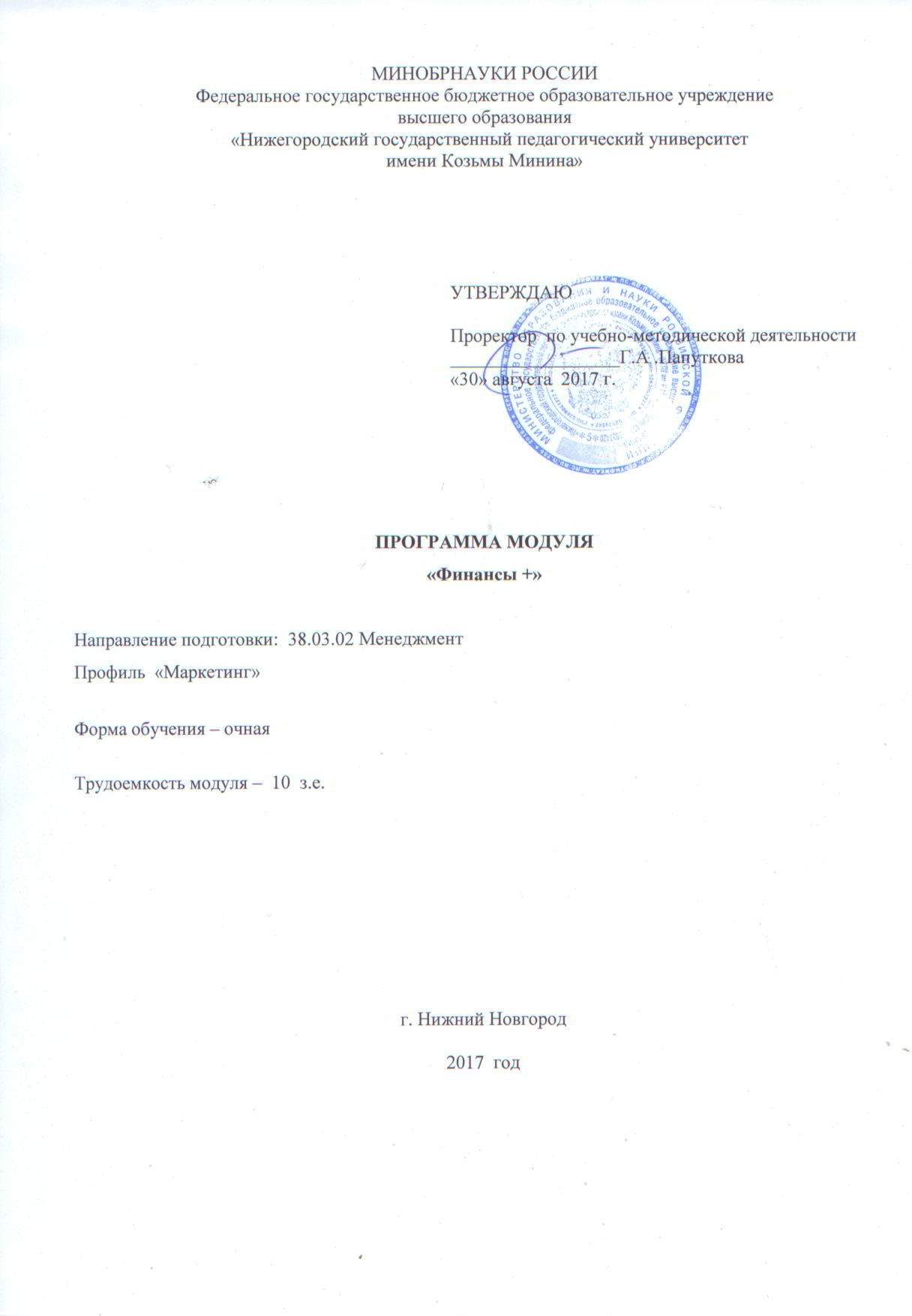 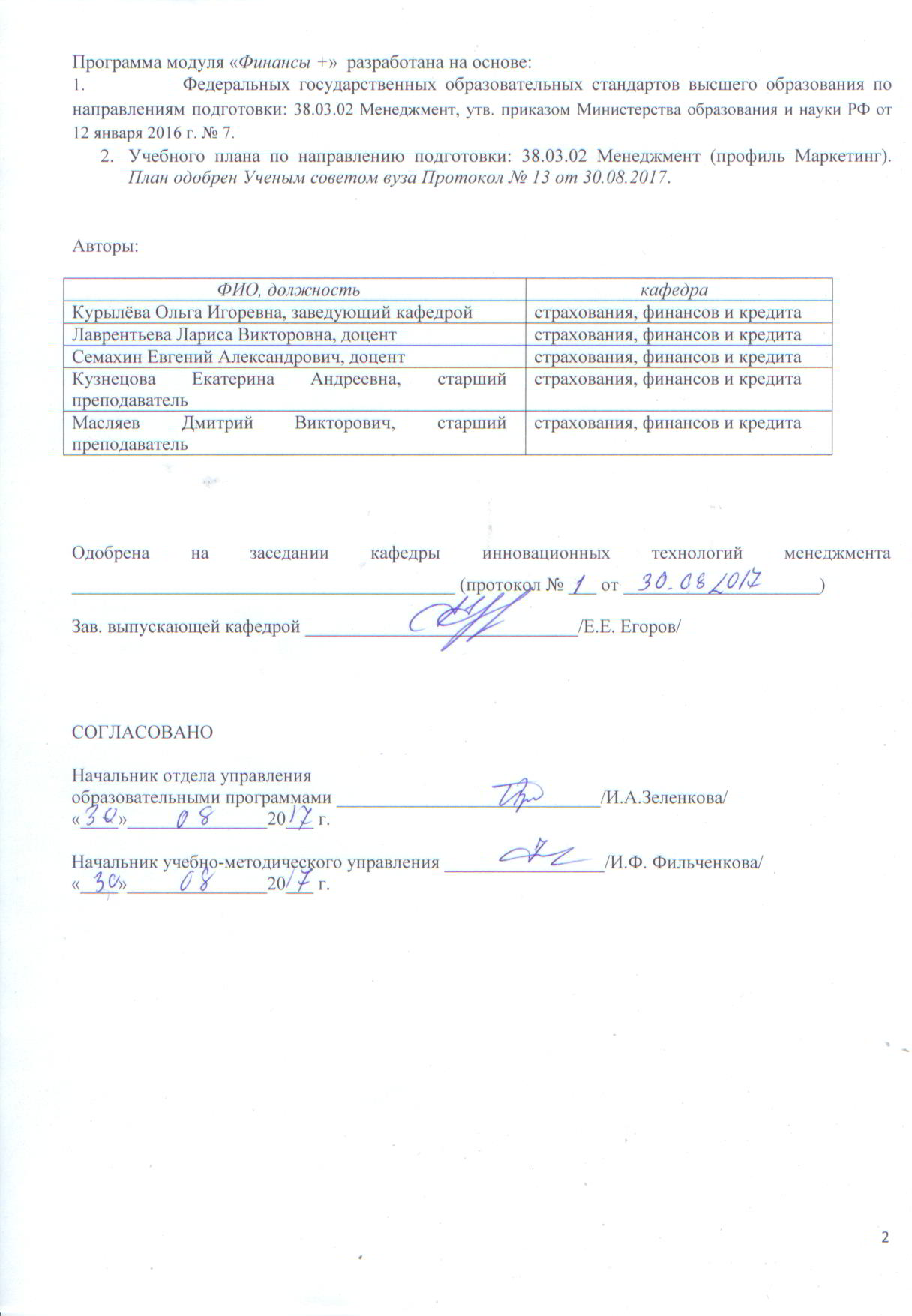 Содержание1. назначение модуляДанный модуль рекомендован для освоения бакалаврами направления подготовки 38.03.02 Менеджмент. В основу разработки модуля легли требования  Федерального государственного образовательного стандарта высшего образования по направлению подготовки 38.03.02 Менеджмент. Программа модуля ориентирована на формирование общепрофессиональных и профессиональных компетенций ФГОС высшего образования.В модуле присутствует базовый и вариативный блок учебных дисциплин, что обеспечивает обучающимся возможность построить свою индивидуальную образовательную программу в соответствии с их интересами и способностями. Модуль изучается на третьем-пятом курсах.В ходе освоения модуля обучающийся создает собственную информационную среду,  дальнейшее формирование которой будет продолжено в рамках освоения других модулей профессиональной подготовки.2. ХАРАКТЕРИСТИКА МОДУЛЯ2.1. Образовательные цели и задачи Модуль ставит своей целью: создать условия для формирования общекультурных и профессиональных компетенций у выпускника, способствующих его мобильности и устойчивости на рынке труда, а также компетентностей в предметных областях.Для достижения поставленной цели необходимо решить следующие задачи:1. Создать условия для понимания основных теоретических понятий в области финансирования деятельности. 2. Создать предметную информационно-образовательную базу для формирования определенных навыков в области бухгалтерского учета, анализа и аудита, налогов и налогообложения, финансового менеджмента, страхования, финансов и кредита.3.  Создать  условия обучающемуся для глубокого освоения навыков расчета и анализа затрат деятельности предприятия туристской индустрии, туристского продукта в соответствии с требованиями потребителя и (или) туриста, обоснования  управленческих решений2.2. Образовательные результаты (ОР) выпускника2. 3. Руководитель и преподаватели модуляРуководитель:  Курылёва О.И., к.п.н., зав.кафедрой страхования, финансов и кредита.Преподаватели:Лаврентьева Л.В., к.п.н., доцент кафедры страхования, финансов и кредита;Семахин Е.А., к.э.н., доцент кафедры страхования, финансов и кредита;Кузнецова Е.А., старший преподаватель кафедры страхования, финансов и кредита;Масляев Д.В., старший преподаватель кафедры страхования, финансов и кредита.2.4. Статус образовательного модуля   Для изучения модуля необходимы знания по дисциплинам Статистика, Финансы и кредит,  Финансы организация.Модуль является предшествующим для научно-исследовательской работы и производственной  (преддипломной) практики.2.5. Трудоемкость модуля3. Структура модуля«ФИНАНСЫ+»4. Методические указания для обучающихся по освоению Модуля1. Для эффективной организации самостоятельной работы необходимо зарегистрироваться в системе электронного обучения НГПУ http://moodle.mininuniver.ru. Здесь представлены все дисциплины модуля: теоретический материал, задания для практических работ, необходимые полезные ссылки, тесты и др.2. Предполагается следующий порядок изучения темы. На лекции преподаватель кроме теоретического материала, информирует студентов о том, как будет проходить практическое занятие, какую литературу (основную и дополнительную) они должны прочитать, какой материал из электронного курса проработать, что подготовить (ответить на контрольные вопросы, подготовиться к выполнению лабораторной работы, подобрать необходимые материалы для проекта и т.д.).3. Самостоятельная работа на лекции предполагает конспектирование наиболее существенных моментов темы. Опорный конспект состоит из основных теоретических положений, фактов, описания технологий, методов работы и т.д.4. В учебно-методическом комплексе дисциплины (ЭУМК) представлены информационные материалы по изучаемым темам. По всем заданиям представлены критерии для качественного выполнения практических работ, проектных и творческих заданий, подготовки докладов и др.5. Подготовленные по каждой теме вопросы/задания для самопроверки позволят осуществить текущий контроль знаний и понять, насколько успешно происходит продвижение в освоении учебной дисциплины.6. Промежуточный контроль по дисциплинам «Финансовый менеджмент»,  «Бухгалтерский учет, анализ и аудит», «Налоги и налогообложение» - экзамен, по дисциплинам «Финансовое планирование и бюджетирование»,  «Страхование», - зачет, также предусмотрен экзамен по модулю. Вопросы к зачетам и экзамену приведены в ЭУМК.7. Следует обратить внимание на то, что некоторые темы Вы изучаете самостоятельно по рекомендуемым источникам. Вам будет крайне полезно обратиться к учебникам, учебным пособиям и рекомендованным электронным ресурсам при изучении каждой темы. 8. По каждой дисциплине в ЭУМК приведен рейтинг-план дисциплины. 5. ПРОГРАММЫ ДИСЦИПЛИН МОДУЛЯ5.1. ПРОГРАММА ДИСЦИПЛИНЫ ФИНАНСОВЫЙ МЕНЕДЖМЕНТ»1. Пояснительная запискаДисциплина  направлена на развитие компетенций в области принятия финансово обоснованных управленческих  решений. Тематика разделов программы представлена с учетом современных тенденций и направлений в области управления финансами  организаций. Компетенции, формируемые в результате освоения дисциплины:ОПК-5:  владение навыками составления финансовой отчетности с учетом последствий влияния различных методов и способов финансового учета на финансовые результаты деятельности организации на основе использования современных методов обработки деловой информации и корпоративных информационных системПК-4: умение применять основные методы финансового менеджмента для оценки активов, управления оборотным капиталом, принятия инвестиционных решений, решений по финансированию, формированию дивидендной политики и структуры капитала, в том числе, при принятии решений, связанных с операциями на мировых рынках в условиях глобализацииВ результате освоения дисциплины обучающийся должен обладать рядом знаний, умений и владений, в частности: применять теоретические знания в практических целях, собирать и анализировать исходные бухгалтерские данные, анализировать и интерпретировать  цифровую информацию, содержащуюся в отчетности предприятий различных предприятий. Знать:- базовые концепции, принципы и основные инструменты финансового менеджмента;понятийный аппарат финансового менеджмента;- методы, приемы, систему частных и обобщающих показателей, обеспечивающих получение объективной оценки состояния объекта финансового менеджмента;- методики финансового и инвестиционного анализа, оптимизации расчетов;Уметь:- отражать результаты финансовой деятельности;- рассчитывать показатели финансовой деятельности предприятия;- использовать данные результатов финансовой деятельности - составлять отчет о проведении финансового анализаВладеть:- навыком формирования прогнозной финансовой информации;- навыком анализа управленческих решений в области финансово - инвестиционной деятельности коммерческих организаций.2. Место в структуре модуляДля изучения дисциплины необходимы знания по дисциплинам Статистика, Финансы и кредит,  Финансы организация.Данная дисциплина является предшествующей для научно-исследовательской работы и производственной  (преддипломной) практики.3. Цели и задачиЦель дисциплины - формирование  фундаментальных знаний в области управления финансами предприятия, для достижения стратегических и тактических целей хозяйствующего субъекта.Задачи дисциплины:- формирование знаний о сущности и инструментах финансового менеджмента;- усвоение теоретических основ и закономерностей формирования и развития системы финансового менеджмента на предприятии;- приобретение навыков применения полученных в ходе обучения знаний для анализа конкретных практических ситуаций, касающихся стратегических и тактических целей предприятия.4. Образовательные результаты5. Содержание дисциплины5.1. Тематический план5.2. Методы обученияМетод  проблемного обученияПроектный метод6. Рейтинг-план6.1. Рейтинг-план (по дисциплине)7. Учебно-методическое и информационное обеспечение7.1. Основная литература1. Ковалев В.В., Ковалев Вит.В. Финансы организаций (предприятий): Учебник. Москва: Проспект, 2016, 321 с.2. Никулина, Н.Н. Финансовый менеджмент организации. Теория и практика: учебное пособие / Н.Н. Никулина, Д.В. Суходоев, Н.Д. Эриашвили. - Москва : Юнити-Дана, 2015. - 511 с. - ISBN 978-5-238-01547-7; То же [Электронный ресурс]. - URL: http://biblioclub.ru/index.php?page=book&id=118153.3. Рынок ценных бумаг : учебник / В.А. Зверев, А.В. Зверева, С.Г. Евсюков, А.В. Макеев. - Москва : Издательско-торговая корпорация «Дашков и К°», 2018. - 256 с. - (Учебные издания для бакалавров). - Библиогр. в кн. - ISBN 978-5-394-02390-3 ; То же [Электронный ресурс]. - URL: http://biblioclub.ru/index.php?page=book&id=4958444. Калинин, Н.В. Деньги. Кредит. Банки : учебник / Н.В. Калинин, Л.В. Матраева, В.Н. Денисов. - Москва : Издательско-торговая корпорация «Дашков и К°», 2018. - 304 с. : ил. - (Учебные издания для бакалавров). - Библиогр.: с. 298 - 300 - ISBN 978-5-394-02426-9 ; То же [Электронный ресурс]. - URL: http://biblioclub.ru/index.php?page=book&id=495779 7.2. Дополнительная литература:1. Балдин, К.В. Управление инвестициями : учебник / К.В. Балдин, Е.Л. Макриденко, О.И. Швайка ; ред. К.В. Балдин. - Москва : Издательско-торговая корпорация «Дашков и К°», 2016. - 239 с. : ил. - (Учебные издания для бакалавров). - Библиогр. в кн. - ISBN 978-5-394-02235-7 ; То же [Электронный ресурс]. - URL: http://biblioclub.ru/index.php?page=book&id=453251 2. Хлыстова, О.В. Финансовый менеджмент : учебное пособие / О.В. Хлыстова, Е.В. Неяскина. - 2-е изд., перераб. и доп. - Москва : Проспект, 2017. - 367 с. : табл., граф. - Библиогр.: с. 260-271 - ISBN 978-5-392-21776-2 ; То же [Электронный ресурс]. - URL: http://biblioclub.ru/index.php?page=book&id=4682867.3. Перечень учебно-методического обеспечения для самостоятельной работы обучающихся по дисциплинеЭлектронный курс в системе Moodle «Финансовый менеджмент»7.4. Перечень ресурсов информационно-телекоммуникационной сети «Интернет», необходимых для освоения дисциплины1. http://www.banki.ru – Информационный портал о банках и вкладах 2. http://www.gks.ru - Официальный сайт Федеральной службы государственной статистики3. http://www.insur-info.ru – Страхование сегодня4. http:// www.nalog.ru – Официальный сайт Федеральной налоговой службы8. Фонды оценочных средствФонд оценочных средств представлен в Приложении 1.9. Материально-техническое обеспечение образовательного процесса по дисциплине9.1. Описание материально-технической базыРеализация дисциплины требует наличия лекционной аудитории, с оборудованием для презентации, аудитории для практических занятий.9.2. Перечень информационных технологий для образовательного процесса, включая перечень программного обеспечения и информационных справочных системПеречень программного обеспеченияMicrosoftOffice;браузеры Google Chrome,  Mozilla Firefox, Opera  или др.;поисковые систем Google, Rambler, Yandex и др.;технология ВикиВики;облачные технологии Google или Microsoft Office on-line.Перечень информационных справочных системwww.biblioclub.ru - ЭБС "Университетская библиотека онлайн"www.elibrary.ru - Научная электронная библиотекаwww.ebiblioteka.ru - Универсальные базы данных изданийwww.rsl.ru - Российская государственная библиотекаwww.rusedu.ru - Архив учебных программ и презентацийwww.cfjournal.hse.ru - Электронный журнал "Корпоративные финансы"www.auditfin.com - журнал "Аудит и финансовый анализ"www.fin-izdat.ru/journal/fa/ - журнал "Финансовая аналитика: проблемы и решения"www.finam.ru - Инвестиционная группа Финанс-аналитик5.2. ПРОГРАММА ДИСЦИПЛИНЫ «БУХГАЛТЕРСКИЙ УЧЕТ, АНАЛИЗ И АУДИТ»1. Пояснительная запискаДисциплина "Бухгалтерский учет, анализ и аудит", как и другие дисциплины модуля, служит формированию компетенций предусмотренных ФГОС ВО, по направлению подготовки Менеджмент.Компетенции, формируемые в результате освоения дисциплины:ОПК-5:  владение навыками составления финансовой отчетности с учетом последствий влияния различных методов и способов финансового учета на финансовые результаты деятельности организации на основе использования современных методов обработки деловой информации и корпоративных информационных системПК-4: умение применять основные методы финансового менеджмента для оценки активов, управления оборотным капиталом, принятия инвестиционных решений, решений по финансированию, формированию дивидендной политики и структуры капитала, в том числе, при принятии решений, связанных с операциями на мировых рынках в условиях глобализацииВ результате освоения дисциплины обучающийся должен обладать рядом знаний, умений и владений, в частности: применять теоретические знания в практических целях, собирать и анализировать исходные бухгалтерские данные, анализировать и интерпретировать  цифровую информацию, содержащуюся в отчетности предприятий различных предприятий. Знать:- основы нормативно-правовой базы  бухгалтерского учета;- актуальные проблемы, возникающие в сфере бухгалтерского учета;- принципы формирования бухгалтерской отчетности;- способы осуществления сбора, анализа и обработки данных, необходимых для решения профессиональных задач;- план счетов бухгалтерского учета ФХД предприятия;- основы анализа и аудита;- принципы аудита бухгалтерской отчетности;- виды аудиторских заключений, способы их подготовки необходимые для решения профессиональных задач;- методы комплексного экономического анализа.Уметь:- производить расчет показателей бухгалтерской (финансовой) отчетности;- применять различные формы бухгалтерского учета;- применять методы анализа на практике;- применять на практике   данные отечественной и зарубежной науки о финансовых процессах и явлениях, выявления тенденций изменения финансово - экономических показателей;- выявлять тенденции  изменения финансово - экономических показателей.Владеть: - методами учета, анализа и аудита хозяйственных процессов;- навыками применения полученных знаний  на практике финансовой работы;- навыками разработки мероприятий по рационализации системы бухгалтерского учета и налогообложения.2. Место в структуре модуляДля изучения дисциплины необходимы знания по дисциплинам Статистика, Финансы и кредит,  Финансы организация.Данная дисциплина является предшествующей для научно-исследовательской работы и производственной  (преддипломной) практики.3. Цели и задачиЦелью освоения дисциплины "Бухгалтерский учет, анализ и аудит" является формирование теоретических  знаний и практических навыков по ведению учета, проведению анализа и аудита  на предприятии в условиях рыночной экономики; составлению отчетности предприятия; дать студентам необходимую сумму знаний, составляющих основу направления подготовки.Задачи курса: - дать студентам необходимые знания и навыки для самостоятельного умения оформлять и регистрировать бухгалтерские документы,  проводить их первичную обработку и      подготовку данных к бухгалтерской отчетности;-сформировать у студентов знаний основных бухгалтерских понятий, структуры налоговой службы;- помочь студентам овладеть основными правилами и методами профессиональной деятельности, позволяющими проводить глубокий анализ изучаемых социально-экономических явлений и процессов;сформировать у студентов знания основных аудиторских понятий, структуры аудиторской службы;помочь студентам овладеть основными правилами и методами профессиональной деятельности, позволяющими проводить глубокий анализ изучаемых финансово-экономических явлений и процессов;- сформировать у учащихся основы научного мировоззрения и навыки использования в практике научных методов расчета основных финансовых показателей, характеризующих финансово-хозяйственную деятельностью.4. Образовательные результаты5. Содержание дисциплины5.1. Тематический план5.2. Методы обученияМетод  проблемного обученияПроектный метод6. Рейтинг-план дисциплины6.1. Рейтинг-план7. Учебно-методическое и информационное обеспечение7.1.  Основная литература:Аудит: учебник / А.Е. Суглобов, Б.Т. Жарылгасова, В.Ю. Савин и др. ; под ред. А.Е. Суглобова. - Москва: Издательско-торговая корпорация «Дашков и К°», 2016. - 368 с. : табл. - (Учебные издания для бакалавров). - Библиогр. в кн. - ISBN 978-5-394-02458-0 ; То же [Электронный ресурс]. - URL: http://biblioclub.ru/index.php?page=book&id=452813Донецкова О.Ю. Организация бухгалтерского учета в банках: учебное пособие / О.Ю. Донецкова. - Москва; Берлин: Директ-Медиа, 2015. - 146 с.: табл. - Библиогр. в кн. - ISBN 978-5-4475-3939-9; То же [Электронный ресурс]. - URL: http://biblioclub.ru/index.php?page=book&id=277821Климович, Л.П. Бухгалтерский учет: теория учета : учебное пособие / Л.П. Климович, И.И. Ивакина ; Министерство образования и науки Российской Федерации, ФГБОУ ВПО «Сибирский государственный технологический университет». - Красноярск: СибГТУ, 2014. - 323 с.: табл., схем. - Библиогр. в кн. - ISBN 978-5-8173-0591-3 ; То же [Электронный ресурс]. - URL: http://biblioclub.ru/index.php?page=book&id=428866 Учет, налоги, анализ и аудит: тесты, задачи, решения: учебное пособие / Министерство образования и науки Российской Федерации, Сибирский Федеральный университет. - Красноярск: Сибирский федеральный университет, 2014. - 244 с. : табл., схем. - Библиогр. в кн. - ISBN 978-5-7638-2972-3 ; То же [Электронный ресурс]. - URL: http://biblioclub.ru/index.php?page=book&id=3646277.2. Дополнительная литература:Анциферова, И.В. Бухгалтерский финансовый учет: учебник / И.В. Анциферова. - Москва: Издательско-торговая корпорация «Дашков и К°», 2017. - 558 с.: ил. - Библиогр.: с. 554 - 555 - ISBN 978-5-394-01988-3; То же [Электронный ресурс]. - URL: http://biblioclub.ru/index.php?page=book&id=495750Аудит: учебное пособие /. - Ставрополь: Ставропольский государственный аграрный университет, 2013. - 268 с. - ISBN 978-5-9596-0923-8; То же [Электронный ресурс]. - URL: http://biblioclub.ru/index.php?page=book&id=2329997.3. Перечень учебно-методического обеспечения для самостоятельной работы обучающихся по дисциплине1.  Синянская, Е.Р. Основы бухгалтерского учета и анализа : учебное пособие / Е.Р. Синянская, О.В. Баженов ; Министерство образования и науки Российской Федерации, Уральский федеральный университет им. первого Президента России Б. Н. Ельцина. - Екатеринбург: Издательство Уральского университета, 2014. - 268 с.: ил. - Библиогр. в кн. - ISBN 978-5-7996-1141-5; То же [Электронный ресурс]. - URL: http://biblioclub.ru/index.php?page=book&id=276490 7.4. Перечень ресурсов информационно-телекоммуникационной сети «Интернет», необходимых для освоения дисциплины1.  Синянская, Е.Р. Основы бухгалтерского учета и анализа: учебное пособие / Е.Р. Синянская, О.В. Баженов ; Министерство образования и науки Российской Федерации, Уральский федеральный университет им. первого Президента России Б. Н. Ельцина. - Екатеринбург: Издательство Уральского университета, 2014. - 268 с. : ил. - Библиогр. в кн. - ISBN 978-5-7996-1141-5; То же [Электронный ресурс]. - URL: http://biblioclub.ru/index.php?page=book&id=276490 8. Фонды оценочных средствФонд оценочных средств представлен в Приложении 1.9. Материально-техническое обеспечение образовательного процесса по дисциплине9.1. Описание материально-технической базыРеализация дисциплины требует наличия лекционной аудитории, с оборудованием для презентации, аудитории для практических занятий.9.2. Перечень информационных технологий для образовательного процесса, включая перечень программного обеспечения и информационных справочных системПеречень программного обеспеченияMicrosoftOffice;-браузеры GoogleChrome,  MozillaFirefox, Operaилидр.;-технология ВикиВики;-сервисы on-line визуализации, например, Bubbl.us, Mindmeister.com и др.;-облачныетехнологии Google или Microsoft Office on-line.Перечень информационных справочных системhttp://www.biblioclub.ru		ЭБС «Университетская библиотека онлайн»http://www.elibrary.ru		Научная электронная библиотекаhttp://www.ebiblioteka.ru		Универсальные базы данных изданий http://window.edu.ru/		Единое окно доступа к образовательным ресурсамhttp://wiki.mininuniver.ru	Вики НГПУ5.3.  ПРОГРАММА ДИСЦИПЛИНЫ«НАЛОГИ И НАЛОГООБЛОЖЕНИЕ»1. Пояснительная запискаДисциплина «Налоги и налогообложение», как и другие дисциплины модуля, служит формированию компетенций, предусмотренных ФГОС ВО, по направлению подготовки Менеджмент.Компетенции, формируемые в результате освоения дисциплины:ОПК-5:  владение навыками составления финансовой отчетности с учетом последствий влияния различных методов и способов финансового учета на финансовые результаты деятельности организации на основе использования современных методов обработки деловой информации и корпоративных информационных системПК-4: умение применять основные методы финансового менеджмента для оценки активов, управления оборотным капиталом, принятия инвестиционных решений, решений по финансированию, формированию дивидендной политики и структуры капитала, в том числе, при принятии решений, связанных с операциями на мировых рынках в условиях глобализацииВ результате освоения дисциплины обучающийся должен обладать рядом знаний, умений и владений, в частности: применять теоретические знания в практических целях, собирать и анализировать исходные данные финансово-хозяйственной деятельности предприятия, анализировать и интерпретировать информацию, содержащуюся в отчетности предприятий различных организационно-правовых форм и собственности. Знать:основы современной теории налогов и налогообложения; закономерности развития налоговой системы России;основные направления налоговой политики Российской Федерации;права, обязанности налогоплательщиков и налоговых органов;ответственность налогоплательщиков за нарушения налогового законодательства;основы организации налогового администрирования;механизм исчисления организациями федеральных, региональных и местных налогов и сборов, порядок их уплаты.Уметь:оценивать современные тенденции в развитии налоговой системы России;производить расчеты сумм налогов, подлежащих внесению в бюджет организациями;формулировать собственную позицию по вопросам современной налоговой политики в Российской Федерации.Владеть:навыками в решении финансово-хозяйственных вопросов в области налогообложения на уровне хозяйствующих субъектов, используя нормативно-правовые материалы;навыками в разработке мероприятий по эффективному налогообложению субъектов хозяйствования.2. Место в структуре модуляДля изучения дисциплины необходимы знания по дисциплинам Статистика, Финансы и кредит,  Финансы организация.Данная дисциплина является предшествующей для научно-исследовательской работы и производственной  (преддипломной) практики.3. Цели и задачиЦель дисциплины - заключается в формировании у студентов знаний в области налогов и налогообложения, необходимые для понимания тенденций развития современной налоговой системы, актуальных проблем налоговой политики РФ.Задачи дисциплины:сформировать систему знаний студентов в области общей теории налогообложения; обосновать общие тенденции в развитии налоговой системы России и направления налоговой политики Российской Федерации; показать особенности построения и принципы организации налоговой системы Российской Федерации; формирование базовых знаний и практических навыков по исчислению и уплате налогов.4. Образовательные результаты5. Содержание дисциплины5.1. Тематический план5.2. Методы обучения			Метод  проблемного обученияПроектный метод6. Рейтинг-план6.1. Рейтинг-план7. Учебно-методическое и информационное обеспечение7.1. Основная литератураАлексейчева, Е.Ю. Налоги и налогообложение: учебник / Е.Ю. Алексейчева, Е.Ю. Куломзина, М.Д. Магомедов. - Москва: Издательско-торговая корпорация «Дашков и К°», 2017. - 300 с.: ил. - (Учебные издания для бакалавров). - Библиогр. в кн. - ISBN 978-5-394-02641-6; То же [Электронный ресурс]. - URL: http://biblioclub.ru/index.php?page=book&id=454028Нешитой, А.С. Финансы, денежное обращение и кредит : учебник / А.С. Нешитой. - 4-е изд., перераб. и доп. - Москва : Издательско-торговая корпорация «Дашков и К°», 2017. - 640 с. : ил. - (Учебные издания для бакалавров). - Библиогр. в кн. - ISBN 978-5-394-01394-2 ; То же [Электронный ресурс]. - URL: http://biblioclub.ru/index.php?page=book&id=4958027.2. Дополнительная литератураАнциферова, И.В. Бухгалтерский финансовый учет : учебник / И.В. Анциферова. - Москва: Издательско-торговая корпорация «Дашков и К°», 2017. - 558 с.: ил. - Библиогр.: с. 554 - 555 - ISBN 978-5-394-01988-3 ; То же [Электронный ресурс]. - URL: http://biblioclub.ru/index.php?page=book&id=495750Еремина, С.В. Основы финансовых расчетов: учебное пособие / С.В. Еремина, А.А. Климов, Н.Ю. Смирнова; Российская академия народного хозяйства и государственной службы при Президенте Российской Федерации. - Москва: Издательский дом «Дело», 2016. - 166 с.: ил. - (Образовательные инновации). - Библиогр. в кн. - ISBN 978-5-7749-1086-1; То же [Электронный ресурс]. - URL: http://biblioclub.ru/index.php?page=book&id=4433047.3. Перечень учебно-методического обеспечения для самостоятельной работы обучающихся по дисциплинеМитрофанова, И.А. Налоги и налогообложение: учебник / И.А. Митрофанова, А.Б. Тлисов, И.В. Митрофанова. - Москва; Берлин: Директ-Медиа, 2017. - 282 с.: ил., табл. - Библиогр. в кн. - ISBN 978-5-4475-9383-4; То же [Электронный ресурс]. - URL: http://biblioclub.ru/index.php?page=book&id=476730Налоги и налогообложение: практикум / Е.И. Комарова, Н.Д. Стеба, Н.В. Пивоварова, Ю.А. Федосеева; Министерство образования и науки Российской Федерации, Федеральное государственное бюджетное образовательное учреждение высшего образования «Оренбургский государственный университет», Кафедра финансов. - Оренбург: ОГУ, 2017. - 130 с.: ил. - Библиогр.: с. 119-121. - ISBN 978-5-7410-1951-1; То же [Электронный ресурс]. - URL: http://biblioclub.ru/index.php?page=book&id=485689  7.4. Перечень ресурсов информационно-телекоммуникационной сети «Интернет», необходимых для освоения дисциплины1.  http://nalog.ru – Официальный сайт Федеральной налоговой службы2. http://www.gks.ru - Официальный сайт Федеральной службы государственной статистики3. http://pravcons.ru - Информационный интернет ресурс.8. Фонды оценочных средствФонд оценочных средств представлен в Приложении 1.9. Материально-техническое обеспечение образовательного процесса по дисциплине9.1. Описание материально-технической базыРеализация дисциплины требует наличия лекционной аудитории, с оборудованием для презентации, аудитории для практических занятий.9.2. Перечень информационных технологий для образовательного процесса, включая перечень программного обеспечения и информационных справочных системПеречень программного обеспечения1. MicrosoftOffice;2. Браузеры GoogleChrome,  MozillaFirefox, Opera или др.;3. Поисковые систем Google, Rambler, Yandex и др.;4. Технология ВикиВики;5. Облачные технологии Google или Microsoft Office on-line.Перечень информационных справочных систем1. http://www.biblioclub.ru - 	ЭБС «Университетская библиотека онлайн»2. http://www.elibrary.ru - Научная электронная библиотека3. http://www.ebiblioteka.ru - Универсальные базы данных изданий 4. http://window.edu.ru - Единое окно доступа к образовательным ресурсам5. http://wiki.mininuniver.ru - Вики НГПУ5.4. «ФИНАНСОВОЕ ПЛАНИРОВАНИЕ И БЮДЖЕТИРОВАНИЕ»1. Пояснительная запискаДисциплина «Финансовое планирование и бюджетирование», как и другие дисциплины модуля, служит формированию компетенций, предусмотренных ФГОС ВО, по направлению подготовки Менеджмент.Компетенции, формируемые в результате освоения дисциплины: ОПК-5:  владение навыками составления финансовой отчетности с учетом последствий влияния различных методов и способов финансового учета на финансовые результаты деятельности организации на основе использования современных методов обработки деловой информации и корпоративных информационных системПК-4: умение применять основные методы финансового менеджмента для оценки активов, управления оборотным капиталом, принятия инвестиционных решений, решений по финансированию, формированию дивидендной политики и структуры капитала, в том числе, при принятии решений, связанных с операциями на мировых рынках в условиях глобализацииВ результате освоения дисциплины обучающийся должен обладать рядом знаний, умений и владений, в частности: уметь применять теоретические знания в практических целях, грамотно ставить и решать задачи по финансовому анализу деятельности организации, использовать инновационные технологии при разработке перспективных направлений развития организаций на основе рассчитанных финансовых показателей.знать:- сущность финансового планирования и бюджетирования, - виды бюджетов, - методы и технологии финансового планирования и бюджетированияуметь:- организовать процесс бюджетного планирования и прогнозирования деятельности предприятий, отрасли, региона и экономики -  составлять прогноз основных финансовых показателей;владеть:- навыками составления бюджетов разных уровней - навыками составления прогноза основных финансовых показателей деятельности предприятия, отрасли, региона и экономики в целом.2. Место в структуре модуляДля изучения дисциплины необходимы знания по дисциплинам Статистика, Финансы и кредит,  Финансы организация.Данная дисциплина является предшествующей для научно-исследовательской работы и производственной  (преддипломной) практики.3. Цели и задачиЦель дисциплины -  формирование у студентов теоретических основ и практических навыков в области финансового планирования; в овладении навыками постановки, решения и оценки эффективности решения задач бюджетирования.Задачи дисциплины:- изучение содержания основных категорий и направлений финансового планирования и бюджетирования;- ознакомление с методами и приемами, применяемыми при финансовом планировании и бюджетировании;- обучение студентов постановке задач, корректному и эффективному использованию аналитического инструментария финансового планирования и бюджетирования;- рассмотрение системы показателей финансового планирования;- составление бюджетов различных уровней;- привитие навыков использования технических приемов финансового планирования и бюджетирования.4. Образовательные результаты5. Содержание дисциплины5.1. Тематический план5.2. Методы обученияМетод проблемного обучения Проектный методВыполнение практических заданий6. Рейтинг-план 6.1. Рейтинг-план7. Учебно-методическое и информационное обеспечение7.1. Основная литература1. Винникова И.С., Кузнецова Е.А. Финансовый анализ в страховой организации. Учебное пособие. Мининский университет. Нижний Новгород, 2017.-162 с.2. Никулина, Н.Н. Финансовый менеджмент организации. Теория и практика : учебное пособие / Н.Н. Никулина, Д.В. Суходоев, Н.Д. Эриашвили. - Москва : Юнити-Дана, 2015. - 511 с. - ISBN 978-5-238-01547-7; То же [Электронный ресурс]. - URL: http://biblioclub.ru/index.php?page=book&id=118153 (29.01.2018).3. Селезнева Н.Н., Ионова А.Ф. Финансовый анализ. Управление финансами: учебное пособие. М.: Юнити-Дана, 20124. Турманидзе Т.У. Финансовый анализ: учеб.для студентов вузов:допущено М-вом образования и науки РФ. Москва: ЮНИТИ-ДАНА, 20137.2. Дополнительная литература1. Кузнецов Б.Т. Математические методы финансового анализа: учебное пособие. М.: Юнити-Дана, 2015.2. Никулина, Н.Н. Инвестиционная политика в страховых организациях. Теория и практика: учебное пособие / Н.Н. Никулина, С.В. Березина, Н.Д. Эриашвили. - Москва: ЮНИТИ-ДАНА, 2013. - 511 с.7.3. Перечень учебно-методического обеспечения для самостоятельной работы обучающихся по дисциплине1. Кузнецов Б.Т. Математические методы финансового анализа: учебное пособие. М.: Юнити-Дана, 2015.7.4. Перечень ресурсов информационно-телекоммуникационной сети «Интернет», необходимых для освоения дисциплины1. ЭБС РУКОНА – размещены научная литература. Цифровой контент различного рода: книги, периодические издания и отдельные статьи, аудио, видео – мультимедиа; 2. Архивы журналов "Аудит и финансовый анализ", "Финансовая аналитика: проблемы и решения" с 01.01.2016г. 8. Фонды оценочных средствФонд оценочных средств представлен в Приложении 1.9. Материально-техническое обеспечение образовательного процесса по дисциплине9.1. Описание материально-технической базыРеализация дисциплины требует наличия лекционной аудитории, с оборудованием для презентации, аудитории для практических занятий.9.2. Перечень информационных технологий для образовательного процесса, включая перечень программного обеспечения и информационных справочных системПеречень программного обеспечения- Электронная среда обучения Moodle, сгенерированная на сайте Мининского университета;- Microsoft Office Word (версии 2003, 2007, 2010 и далее) - текстовый процессор;- Microsoft Office PowerPoint (версии 2003, 2007, 2010 и далее) - программа презентационной графики.Перечень информационных справочных системwww.biblioclub.ru - ЭБС "Университетская библиотека онлайн"www.elibrary.ru - Научная электронная библиотекаwww.ebiblioteka.ru - Универсальные базы данных изданийwww.rsl.ru - Российская государственная библиотекаwww.rusedu.ru - Архив учебных программ и презентацийwww.cfjournal.hse.ru - Электронный журнал "Корпоративные финансы"www.auditfin.com - журнал "Аудит и финансовый анализ"www.fin-izdat.ru/journal/fa/ - журнал "Финансовая аналитика: проблемы и решения"www.finam.ru - Инвестиционная группа Финанс-аналитикwww.gks.ru - Официальный сайт Федеральной службы государственной статистики5.5. ПРОГРАММА ДИСЦИПЛИНЫ «СТРАХОВАНИЕ»1. Пояснительная запискаДисциплина  направлена на развитие компетенций в области осуществления страховой деятельности. Тематика разделов программы представлена с учетом современных тенденций в области организации обязательного  и добровольного страхования и служит формированию компетенций, предусмотренных ФГОС ВО, по направлению подготовки Менеджмент.Компетенции, формируемые в результате освоения дисциплины:ОПК-5:  владение навыками составления финансовой отчетности с учетом последствий влияния различных методов и способов финансового учета на финансовые результаты деятельности организации на основе использования современных методов обработки деловой информации и корпоративных информационных системПК-4: умение применять основные методы финансового менеджмента для оценки активов, управления оборотным капиталом, принятия инвестиционных решений, решений по финансированию, формированию дивидендной политики и структуры капитала, в том числе, при принятии решений, связанных с операциями на мировых рынках в условиях глобализацииЗнать:- принципы организации страховой деятельности;- особенности деятельности отдельных субъектов страхования;- юридические основы заключения и исполнения договоров обязательного и добровольного страхования;- учет страховых договоров- общие принципы и подходы в имущественном страховании, страховании ответственности и личном страховании в обязательной и добровольной формах;- методы расчета тарифных ставок по обязательному и добровольному страхованию.Уметь:- формулировать и использовать основные страховые понятия и категории;- оценивать достоинства и недостатки отдельных явлений в обязательном и добровольном страховании (видов страхования, перестрахования, социального и коммерческого страхования);- работать с нормативно-правовыми документами, регулирующими сферу обязательного и добровольного страхования;- оценивать проблемы, тенденции и перспективы развития страхования (формирования страхового рынка, деятельности иностранных страховщиков и др.);Владеть:- навыками  организации документооборота в страховой деятельности;- навыками тарификации;- навыками организации взаимодействия участников страхового бизнеса.2. Место в структуре модуляДля изучения дисциплины необходимы знания по дисциплинам Статистика, Финансы и кредит,  Финансы организация.Данная дисциплина является предшествующей для научно-исследовательской работы и производственной  (преддипломной) практики.3. Цели и задачиЦель дисциплины - подготовить студентов к деятельности по взаимодействию со страховыми компаниями, на основе изучения основ организации страхового бизнеса, планирования проведения страхования в условиях жесткой конкуренции.Задачи дисциплины:- формирование способностей будущего специалиста по организации страхового дела;- сформировать способности к планированию страховых процессов в РФ в условиях рыночной экономики.4. Образовательные результаты5. Содержание дисциплины5.1. Тематический план5.2. Методы обученияОбъяснительно-иллюстративный6. Рейтинг-план дисциплины6.1. Рейтинг-план7. Учебно-методическое и информационное обеспечение7.1. Основная литература1. В.В. Шахов, Ю.Т. Ахвледиани	Страхование : учебник / ред. В.В. Шахов, Ю.Т. Ахвледиани. - 3-е изд., перераб. и доп.-Москва: Юнити-Дана, 2015. - 510 с. URL: http://biblioclub.ru/index.php?page=book&id=1145012. Б.Х. Алиев, Ю.М. Махдиева	Страхование : учебник 	Москва : Юнити-Дана, 2015. - 415 с. URL: http://biblioclub.ru/index.php?page=book&id=4366873. А.М. Годин, С.В. Фрумина.	Страхование : учебник /  3-е изд., перераб. - Рек.УМО высш. образования. Москва: Издательско-торговая корпорация «Дашков и К°», 2016. - 256 с. URL: http://biblioclub.ru/index.php?page=book&id=4530007.2. Дополнительная литература1. Архипов  А.П..	Андеррайтинг в страховании: Теоретический курс и практикум: учебное пособие.	Москва : Юнити-Дана, 2015. - 240 . URL: http://biblioclub.ru/index.php?page=book&id=1147072. Блау, С.Л. 	Страхование внешнеэкономической деятельности : учебное пособие 	Москва : Издательско-торговая корпорация «Дашков и К°», 2017. - 176 с. URL: http://biblioclub.ru/index.php?page=book&id=4957537.3. Перечень учебно-методического обеспечения для самостоятельной работы обучающихся по дисциплинеЭлектронный курс в системе Moodle «Страховое дело»7.4. Перечень ресурсов информационно-телекоммуникационной сети «Интернет», необходимых для освоения дисциплины1. Страхование : учебник / Ю.Т. Ахвледиани, Н.Д. Эриашвили, Н.Н. Никулина и др. ; ред. Ю.Т. Ахвледиани, В.В. Шахов. - 5-е изд., перераб. и доп. - Москва : Юнити-Дана, 2015. - 519 с. : схем., табл. - Библиогр. в кн. - ISBN 978-5-238-02322-9 ; То же [Электронный ресурс]. - URL: http://biblioclub.ru/index.php?page=book&id=4368268. Фонды оценочных средствФонд оценочных средств представлен в Приложении 1.9. Материально-техническое обеспечение образовательного процесса по дисциплине9.1. Описание материально-технической базыРеализация дисциплины требует наличия лекционной аудитории, с оборудованием для презентации, аудитории для практических занятий.9.2. Перечень информационных технологий для образовательного процесса, включая перечень программного обеспечения и информационных справочных системПеречень программного обеспечения-MicrosoftOffice;-браузеры Google Chrome,  Mozilla Firefox, Opera  или др.;-технология ВикиВики;-облачные технологии Google или Microsoft Office on-line.Перечень информационных справочных системwww.biblioclub.ru - ЭБС "Университетская библиотека онлайн"www.elibrary.ru - Научная электронная библиотекаwww.ebiblioteka.ru - Универсальные базы данных изданийwww.rsl.ru - Российская государственная библиотекаwww.rusedu.ru - Архив учебных программ и презентацийwww.cfjournal.hse.ru - Электронный журнал "Корпоративные финансы"www.auditfin.com - журнал "Аудит и финансовый анализ"www.fin-izdat.ru/journal/fa/ - журнал "Финансовая аналитика: проблемы и решения"www.finam.ru - Инвестиционная группа Финанс-аналитик6. ПРОГРАММА ПРАКТИКИне предусмотрена7. ПРОГРАММА ИТОГОВОЙ АТТЕСТАЦИИ ПО МОДУЛЮРейтинговая оценка по модулю «Финансы +» рассчитывается  по формуле: Rjмод. = Rjмод. –  рейтинговый балл студента j по модулю; , ,… – зачетные единицы дисциплин, входящих в модуль «Финансы+»: «Финансовый менеджмент»  «Бухгалтерский учет, анализ и аудит»   «Налоги и налогообложение»  «Финансовое планирование и бюджетирование/ Страхование», , …  – рейтинговые баллы студента по дисциплинам модуля «Финансы+»: «Финансовый менеджмент»  «Бухгалтерский учет, анализ и аудит»   «Налоги и налогообложение»  «Финансовое планирование и бюджетирование/ Страхование»стр1Назначение образовательного модуля42Характеристика образовательного модуля43Структура образовательного модуля64Методические указания для обучающихся по освоению модуля75Программы дисциплин образовательного модуля85.1.Программа дисциплины «Финансовый менеджмент»85.2.Программа дисциплины «Бухгалтерский учет, анализ и аудит»135.3.Программа дисциплины «Налоги и налогообложение»175.4.Программа дисциплины «Финансовое планирование и бюджетирование»235.5.Программа дисциплины «Страхование»276Программа практики                             не предусмотрена317Программа итоговой аттестации по модулю31КодСодержание образовательныхрезультатовКомпетенции ОПОПМетоды обученияСредства оценивания  образовательных результатовОР.1Демонстрирует   навыкисоставления финансовой отчетности, принятия финансовых решенийОПК-5-  владением навыками составления финансовой отчетности с учетом последствий влияния различных методов и способов финансового учета на финансовые результаты деятельности организации на основе использования современных методов обработки деловой информации и корпоративных информационных системПК-4 - умением применять основные методы финансового менеджмента для оценки активов, управления оборотным капиталом, принятия инвестиционных решений, решений по финансированию, формированию дивидендной политики и структуры капитала, в том числе, при принятии решений, связанных с операциями на мировых рынках в условиях глобализацииМетод проблемного обученияПроектный методОбъяснительно-иллюстративныйКейс-заданиеКонтрольная работаТестированиеТрудоемкость модуляЧас./з.е.Всего360/10в т.ч. контактная работа с преподавателем 144/4в т.ч. самостоятельная работа216/6практика-итоговая аттестация по модулю-КодДисциплинаТрудоемкость (час.)Трудоемкость (час.)Трудоемкость (час.)Трудоемкость (час.)Трудоемкость (час.)Трудоемкость  (з.е.)Порядок изученияОбразовательные результаты (код ОР)КодДисциплинаВсегоКонтактная работаКонтактная работаСамостоятельная работаАттестацияТрудоемкость  (з.е.)Порядок изученияОбразовательные результаты (код ОР)КодДисциплинаВсегоАудиторная работаКонтактная СР (в т.ч. в ЭИОС)Самостоятельная работаАттестацияТрудоемкость  (з.е.)Порядок изученияОбразовательные результаты (код ОР)Дисциплины, обязательные для изученияДисциплины, обязательные для изученияДисциплины, обязательные для изученияДисциплины, обязательные для изученияДисциплины, обязательные для изученияДисциплины, обязательные для изученияДисциплины, обязательные для изученияДисциплины, обязательные для изученияДисциплины, обязательные для изученияДисциплины, обязательные для изученияК.М.11.01Финансовый менеджмент108241272экзамен37ОР.1К.М.11.02Бухгалтерский учет, анализ и аудит72241236экзамен26ОР.1К.М.11.03Налоги и налогообложение72241236экзамен26ОР.12. Дисциплины по выбору (выбрать 1  из 2)2. Дисциплины по выбору (выбрать 1  из 2)2. Дисциплины по выбору (выбрать 1  из 2)2. Дисциплины по выбору (выбрать 1  из 2)2. Дисциплины по выбору (выбрать 1  из 2)2. Дисциплины по выбору (выбрать 1  из 2)2. Дисциплины по выбору (выбрать 1  из 2)2. Дисциплины по выбору (выбрать 1  из 2)2. Дисциплины по выбору (выбрать 1  из 2)2. Дисциплины по выбору (выбрать 1  из 2)К.М.11.ДВ.01.01Финансовое планирование и бюджетирование108241272зачет37ОР.1К.М.11.ДВ.01.02Страхование108241272зачет37ОР.13. Практика НЕ ПРЕДУСМОТРЕНА3. Практика НЕ ПРЕДУСМОТРЕНА3. Практика НЕ ПРЕДУСМОТРЕНА3. Практика НЕ ПРЕДУСМОТРЕНА3. Практика НЕ ПРЕДУСМОТРЕНА3. Практика НЕ ПРЕДУСМОТРЕНА3. Практика НЕ ПРЕДУСМОТРЕНА3. Практика НЕ ПРЕДУСМОТРЕНА3. Практика НЕ ПРЕДУСМОТРЕНА3. Практика НЕ ПРЕДУСМОТРЕНА4. аттестация4. аттестация4. аттестация4. аттестация4. аттестация4. аттестация4. аттестация4. аттестация4. аттестация4. аттестацияК.М.11.04(К)Экзамены по модулю «Финансы +»----экзамен-7ОР.1Код ОР модуляОбразовательные результаты модуляКод ОР дисциплиныОбразовательные результаты дисциплиныКод компетенций ОПОПСредства оценивания ОРОР 1.Демонстрирует   навыкисоставления финансовой отчетности, принятия финансовых решенийОР 1.1.1Демонстрирует навыки способствующие:  планированию, прогнозированию и оценки изменений финансового состояния предприятия при пользовании финансовыми (инвестиционными) услугами и продуктамиОПК-5ПК-4Кейс-заданиеНаименование темыКонтактная работаКонтактная работаКонтактная работаСамостоятельная работаВсего часов по дисциплинеНаименование темыАудиторная работаАудиторная работаКонтактная СР (в т.ч. в ЭИОС)Самостоятельная работаВсего часов по дисциплинеНаименование темыЛекцииСеминарыКонтактная СР (в т.ч. в ЭИОС)Самостоятельная работаВсего часов по дисциплине4 курс4 курс4 курс4 курс4 курс4 курсРаздел 1. Основы финансового менеджмента2442434Тема 1.1.  Сущность, цель и задачи финансового менеджмента.112812Тема 1.2. Понятие финансового рынка и характеристика его видов  112812Тема 1.3. Конъюнктура финансового рынка и методы ее исследования  2810Раздел 2. Управление финансовыми ресурсами предприятия4842440Тема 2.1. Управление активами предприятия11147Тема 2.2. Основы управления капиталом предприятия11147Тема 2.3. Управление заемным капиталом11147Тема 2.4. Управление собственным капиталом11147Тема 2.5. Управление инвестициями145Тема 2.6. Управление денежными потоками предприятия123Тема 2.7. Планирование денежных потоков предприятия224Раздел 3. Управление финансовыми рисками2442434Тема 3.1. Механизмы нейтрализации финансовых рисков и их эффективность111811Тема 3.2. Диагностика банкротства  111811Тема 3.3. Антикризисное финансовое управление22812Итого:8161272108№ п/пКод ОР дисциплиныКод ОР дисциплиныВиды учебной деятельностиобучающегосяСредства оцениванияБалл за конкретное задание(min-max)Балл за конкретное задание(min-max)Балл за конкретное задание(min-max)Число заданий за семестрБаллыБаллы№ п/пКод ОР дисциплиныКод ОР дисциплиныВиды учебной деятельностиобучающегосяСредства оцениванияБалл за конкретное задание(min-max)Балл за конкретное задание(min-max)Балл за конкретное задание(min-max)Число заданий за семестрМинимальныйМаксимальный8  семестр8  семестр8  семестр8  семестр8  семестр8  семестр8  семестр8  семестр8  семестр8  семестр8  семестрРаздел 1. Основы финансового менеджментаРаздел 1. Основы финансового менеджментаРаздел 1. Основы финансового менеджментаРаздел 1. Основы финансового менеджментаРаздел 1. Основы финансового менеджментаРаздел 1. Основы финансового менеджментаРаздел 1. Основы финансового менеджментаРаздел 1. Основы финансового менеджментаРаздел 1. Основы финансового менеджментаРаздел 1. Основы финансового менеджментаРаздел 1. Основы финансового менеджмента1ОР 1.1.1Выполнение кейс-заданияВыполнение кейс-заданияКейс-заданиеКейс-задание5-10116102ОР 1.1.1Контрольное тестирование поразделу 1Контрольное тестирование поразделу 1Кейс-заданиеКейс-задание5-1011710Раздел 2. Управление финансовыми ресурсами предприятияРаздел 2. Управление финансовыми ресурсами предприятияРаздел 2. Управление финансовыми ресурсами предприятияРаздел 2. Управление финансовыми ресурсами предприятияРаздел 2. Управление финансовыми ресурсами предприятияРаздел 2. Управление финансовыми ресурсами предприятияРаздел 2. Управление финансовыми ресурсами предприятияРаздел 2. Управление финансовыми ресурсами предприятияРаздел 2. Управление финансовыми ресурсами предприятияРаздел 2. Управление финансовыми ресурсами предприятияРаздел 2. Управление финансовыми ресурсами предприятия3ОР 1.1.1Выполнение кейс-заданияВыполнение кейс-заданияКейс-задание5-105-10117103ОР 1.1.1Выполнение кейс-заданияВыполнение кейс-заданияКейс-задание5-105-10116104ОР 1.1.1Выполнение кейс-заданияВыполнение кейс-заданияКейс-задание5-105-1011610Раздел 3. Управление финансовыми рискамиРаздел 3. Управление финансовыми рискамиРаздел 3. Управление финансовыми рискамиРаздел 3. Управление финансовыми рискамиРаздел 3. Управление финансовыми рискамиРаздел 3. Управление финансовыми рискамиРаздел 3. Управление финансовыми рискамиРаздел 3. Управление финансовыми рискамиРаздел 3. Управление финансовыми рискамиРаздел 3. Управление финансовыми рискамиРаздел 3. Управление финансовыми рисками5ОР 1.1.1Выполнение кейс-заданияВыполнение кейс-заданияКейс-задание5-105-10116105ОР 1.1.1Выполнение кейс-заданияВыполнение кейс-заданияКейс-задание5-105-10117106ОР 1.1.1ЭкзаменЭкзаменЭкзаменЭкзаменЭкзаменЭкзаменЭкзамен1030Итого:Итого:Итого:Итого:Итого:Итого:Итого:Итого:Итого:55100Код ОР модуляОбразовательные результаты модуляКод ОР дисцип-линыОбразовательные результаты дисциплиныКод компетен-ций ОПОПСредства оценивания ОРОР.1Демонстрирует   навыкисоставления финансовой отчетности, принятия финансовых решенийОР.1.2.1Демонстрирует навыки, необходимые для оформления финансовой отчетности, характеризующей результаты  деятельности хозяйствующих субъектовОПК-5ПК-4Контрольная работаКонтрольный тест№ п/пНаименование темыКонтактная работаКонтактная работаКонтактная работаКонтактная работаСамостоятельная работаВсего часов по дисциплине№ п/пНаименование темыАудиторная работаАудиторная работаКонтакт-ная СР (в т.ч. в ЭИОС)Контакт-ная СР (в т.ч. в ЭИОС)Самостоятельная работаВсего часов по дисциплине№ п/пНаименование темыЛекцииСеминарыКонтакт-ная СР (в т.ч. в ЭИОС)Контакт-ная СР (в т.ч. в ЭИОС)Самостоятельная работаВсего часов по дисциплине3 курс3 курс3 курс3 курс3 курс3 курс3 курс3 курс1Раздел 1. Учет активов предприятия24288161.2Учет внеоборотных активов предприятия1214481.2Учет оборотных активов предприятия1214482Раздел 2. Учет пассивов предприятия24488182.1Учет собственного капитала1224492.2Учет заемного капитала1224493Раздел 3. Бухгалтерская отчетность24488183.1Состав, сроки предоставления бухгалтерской отчетности1224493.2Учетная политика предприятия1224494Раздел  4.  Анализ и аудит деятельности компании2421212204.1.Анализ финансовых результатов деятельности предприятия12166104.2.Организация аудиторской проверки. Аудиторское заключение, его виды1216610Итого:Итого:81612363672№ п/пКод ОР дисциплиныКод ОР дисциплиныВиды учебной деятельностиобучающегосяСредства оцениванияБалл за конкретное задание(min-max)Балл за конкретное задание(min-max)Балл за конкретное задание(min-max)Число заданий за семестрБаллыБаллы№ п/пКод ОР дисциплиныКод ОР дисциплиныВиды учебной деятельностиобучающегосяСредства оцениванияБалл за конкретное задание(min-max)Балл за конкретное задание(min-max)Балл за конкретное задание(min-max)Число заданий за семестрМинимальныйМаксимальныйРаздел 1. Учет активов предприятияРаздел 1. Учет активов предприятияРаздел 1. Учет активов предприятияРаздел 1. Учет активов предприятияРаздел 1. Учет активов предприятияРаздел 1. Учет активов предприятияРаздел 1. Учет активов предприятияРаздел 1. Учет активов предприятияРаздел 1. Учет активов предприятияРаздел 1. Учет активов предприятияРаздел 1. Учет активов предприятия1ОР.1.2.1Выполнение контрольной работыВыполнение контрольной работыКонтрольная работаКонтрольная работа9-1411914Раздел 2. Учет пассивов предприятияРаздел 2. Учет пассивов предприятияРаздел 2. Учет пассивов предприятияРаздел 2. Учет пассивов предприятияРаздел 2. Учет пассивов предприятияРаздел 2. Учет пассивов предприятияРаздел 2. Учет пассивов предприятияРаздел 2. Учет пассивов предприятияРаздел 2. Учет пассивов предприятияРаздел 2. Учет пассивов предприятияРаздел 2. Учет пассивов предприятия2ОР.1.2.1Выполнение контрольной работыВыполнение контрольной работыКонтрольная работа9-149-14119143ОР.1.2.1Выполнение контрольного тестирования по разделуВыполнение контрольного тестирования по разделуКонтрольное тестирование9-149-1411914Раздел 3. Бухгалтерская отчетностьРаздел 3. Бухгалтерская отчетностьРаздел 3. Бухгалтерская отчетностьРаздел 3. Бухгалтерская отчетностьРаздел 3. Бухгалтерская отчетностьРаздел 3. Бухгалтерская отчетностьРаздел 3. Бухгалтерская отчетностьРаздел 3. Бухгалтерская отчетностьРаздел 3. Бухгалтерская отчетностьРаздел 3. Бухгалтерская отчетностьРаздел 3. Бухгалтерская отчетность4ОР.1.2.1Выполнение контрольной работыВыполнение контрольной работыКонтрольная работа9-149-1411914Раздел  4.  Анализ и аудит деятельности компанииРаздел  4.  Анализ и аудит деятельности компанииРаздел  4.  Анализ и аудит деятельности компанииРаздел  4.  Анализ и аудит деятельности компанииРаздел  4.  Анализ и аудит деятельности компанииРаздел  4.  Анализ и аудит деятельности компанииРаздел  4.  Анализ и аудит деятельности компанииРаздел  4.  Анализ и аудит деятельности компанииРаздел  4.  Анализ и аудит деятельности компанииРаздел  4.  Анализ и аудит деятельности компанииРаздел  4.  Анализ и аудит деятельности компании5ОР.1.2.1Выполнение контрольного тестирования по разделуВыполнение контрольного тестирования по разделуКонтрольное тестирование9-149-1411914ЭкзаменЭкзаменЭкзаменЭкзаменЭкзаменЭкзаменЭкзаменЭкзаменЭкзамен1030Итого:Итого:Итого:Итого:Итого:Итого:Итого:Итого:Итого:55100Код ОР модуляОбразовательные результаты модуляКод ОР дисциплиныОбразовательные результаты дисциплиныКод компетенций ОПОПСредства оценивания ОРОР.1Демонстрирует   навыкисоставления финансовой отчетности, принятия финансовых решенийОР.1.3.1Демонстрирует способностьпроизводить расчеты сумм налогов, подлежащих внесению в бюджет организациямиОПК-5ПК-4ТестКонтрольная работаНаименование темыКонтактная работаКонтактная работаКонтактная работаСамостоятельная работаВсего часов по дисциплинеНаименование темыАудиторная работаАудиторная работаКонтактная СР (в т.ч. в ЭИОС)Самостоятельная работаВсего часов по дисциплинеНаименование темыЛекцииСеминарыКонтактная СР (в т.ч. в ЭИОС)Самостоятельная работаВсего часов по дисциплине3 курс3 курс3 курс3 курс3 курс3 курсРаздел 1. Основы налоговой системы2441222Тема 1.1 Экономическая сущность налогов и их роль в современном обществе11136Тема 1.2 Основы построения налогов. Принципы налогообложения11136Тема 1.3 Налоговая система государства1135Тема 1.4 Налоговая политика государства1135Раздел 2. Налоговый контроль2441222Тема 2.1 Формы и методы налогового контроля1146Тема 2.2 Налогово-проверочные действия налогового контроля11248Тема 2.3 Ответственность за совершение налоговых правонарушений2248Раздел 3. Налогообложение предприятий и физических лиц4841228Тема 3.1 Федеральные налоги12148Тема 3.2 Региональные и местные налоги12148Тема 3.3. Специальные налоговые режимы12126Тема 3.4. Страховые взносы12126Итого:816123672№ п/пКод ОР дисцип-линыВиды учебной деятельностиобучающе-госяСредства оцениванияБалл за конкретное задание(min-max)Число заданий за семестрБаллыБаллы№ п/пКод ОР дисцип-линыВиды учебной деятельностиобучающе-госяСредства оцениванияБалл за конкретное задание(min-max)Число заданий за семестрМинимальныйМаксимальныйРаздел 1. Основы налоговой системыРаздел 1. Основы налоговой системыРаздел 1. Основы налоговой системыРаздел 1. Основы налоговой системыРаздел 1. Основы налоговой системыРаздел 1. Основы налоговой системыРаздел 1. Основы налоговой системыРаздел 1. Основы налоговой системы1ОР.1.3.1Выполнение контрольного тестирование по разделу 1Тест9-141914Раздел 2. Налоговый контрольРаздел 2. Налоговый контрольРаздел 2. Налоговый контрольРаздел 2. Налоговый контрольРаздел 2. Налоговый контрольРаздел 2. Налоговый контрольРаздел 2. Налоговый контрольРаздел 2. Налоговый контроль2ОР.1.3.1Выполнение контрольной работы по разделу 2Контрольная работа9-1419143ОР.1.3.1Выполнение контрольного тестирования по разделу 2Контрольный тест9-141914Раздел 3. Налогообложение предприятий и физических лицРаздел 3. Налогообложение предприятий и физических лицРаздел 3. Налогообложение предприятий и физических лицРаздел 3. Налогообложение предприятий и физических лицРаздел 3. Налогообложение предприятий и физических лицРаздел 3. Налогообложение предприятий и физических лицРаздел 3. Налогообложение предприятий и физических лицРаздел 3. Налогообложение предприятий и физических лиц4ОР.1.3.1Выполнение контрольной работы по разделу 3Контрольная работа9-1419145ОР.1.3.1Выполнение контрольного тестирования по разделу 3Контрольный тест9-141914ЗачетЗачетЗачетЗачетЗачетЗачет1030Итого:Итого:Итого:Итого:Итого:Итого:55100Код ОР модуляОбразовательные результаты модуляКод ОР дисциплиныОбразовательные результаты дисциплиныКод компетенций ОПОПСредства оценивания ОРОР.1Демонстрирует   навыкисоставления финансовой отчетности, принятия финансовых решенийОР.1.4.1.Демонстрирует навыки использования методов и   технологий финансового планированию и бюджетирования при составлении бюджетов разных уровней, при составлении прогнозов финансовых показателей деятельности.ОПК-5ПК-4Кейс-заданиеНаименование темыКонтактная работаКонтактная работаКонтактная работаСамостоятельная работаВсего часов по дисциплинеНаименование темыАудиторная работаАудиторная работаКонтактная СР (в т.ч. в ЭИОС)Самостоятельная работаВсего часов по дисциплинеНаименование темыЛекцииСеминарыКонтактная СР (в т.ч. в ЭИОС)Самостоятельная работаВсего часов по дисциплинеРаздел 1. Организация системы финансового планирования48636541.1. Цели и задачи финансового планирования. Принципы организации процесса финансового планирования   12212151.2. Технология разработки финансового плана. Виды финансовых планов14212191.3. Контроль исполнения финансового плана22228Раздел 2. Бюджетный процесс и система бюджетирования   48636542.1. Сущность бюджетного процесса. Структура системы бюджетирования12212172.2. Понятие бюджета. Виды и типы бюджетов24212202.3. Система бюджетного управления1221217Итого:8161272108№ п/пКод ОР дисциплиныВиды учебной деятельности обучающегосяСредства оцениванияБалл за конкретное задание(min-max)Число заданий за семестрБаллыБаллы№ п/пКод ОР дисциплиныВиды учебной деятельности обучающегосяСредства оцениванияБалл за конкретное задание(min-max)Число заданий за семестрМинимальныйМаксимальныйРаздел 1. Организация системы финансового планированияРаздел 1. Организация системы финансового планированияРаздел 1. Организация системы финансового планированияРаздел 1. Организация системы финансового планированияРаздел 1. Организация системы финансового планированияРаздел 1. Организация системы финансового планированияРаздел 1. Организация системы финансового планированияРаздел 1. Организация системы финансового планирования1ОР.1.4.1.Выполнение практических работПрактическое задание4-8520402ОР.1.4.1.Контрольное тестирование по разделуКейс-задание5-101510Раздел 2. Бюджетный процесс и система бюджетирования   Раздел 2. Бюджетный процесс и система бюджетирования   Раздел 2. Бюджетный процесс и система бюджетирования   Раздел 2. Бюджетный процесс и система бюджетирования   Раздел 2. Бюджетный процесс и система бюджетирования   Раздел 2. Бюджетный процесс и система бюджетирования   Раздел 2. Бюджетный процесс и система бюджетирования   Раздел 2. Бюджетный процесс и система бюджетирования   3ОР.1.4.1.Выполнение практических работПрактическое задание5-8525404ОР.1.4.1.Контрольное тестирование по разделуКейс-задание5-101510Итого:55100Код ОР модуляОбразовательные результаты модуляКод ОР дисциплиныОбразовательные результаты дисциплиныКод компетенций ОПОПСредства оценивания ОРОР.1Демонстрирует   навыкисоставления финансовой отчетности, принятия финансовых решенийОР.1.5.1Демонстрирует навыки  осуществления расчета тарифных ставок  и принятия управленческих решений страховыми организациямиОПК-5ПК-4ТестКонтроль-ная работаНаименование темыКонтактная работаКонтактная работаКонтактная работаСамостоятельная работаВсего часов по дисциплинеНаименование темыАудиторная работаАудиторная работаКонтактная СР (в т.ч. в ЭИОС)Самостоятельная работаВсего часов по дисциплинеНаименование темыЛекцииСеминарыКонтактная СР (в т.ч. в ЭИОС)Самостоятельная работаВсего часов по дисциплине4 курс4 курс4 курс4 курс4 курс4 курсРаздел 1.  Обязательное страхование2442434Тема 1.1.  Формы страхования, классификация отраслей страховой деятельности122813Тема 1.2.Обязательное пенсионное, медицинское и социальное страхование в РФ111811Тема 1.3. Виды обязательного страхования профессиональной ответственности перед третьими лицами11810Раздел 2. Добровольное страхование2842438Тема 2.1. Добровольное страхование жизни и здоровья121610Тема 2.2. Основные виды добровольного имущественного страхования121610Тема 2.3. Добровольное медицинское страхование2169Тема 2.4. Основные виды добровольного страхования гражданской и профессиональной ответственности2169Раздел 3. Основы расчета тарифных ставок по добровольному и обязательному страхованию4442436Тема 3.1. Основы расчета тарифных ставок по добровольному страхованию211812Тема 3.2. Основы расчета тарифных ставок по обязательному страхованию112812Тема 3.3. Особенности  расчета тарифных ставок по перестрахованию121812Итого:8161272108№ п/пКод ОР дисциплиныКод ОР дисциплиныВиды учебной деятельностиобучающегосяСредства оцениванияБалл за конкретное задание(min-max)Балл за конкретное задание(min-max)Балл за конкретное задание(min-max)Число заданий за семестрБаллыБаллы№ п/пКод ОР дисциплиныКод ОР дисциплиныВиды учебной деятельностиобучающегосяСредства оцениванияБалл за конкретное задание(min-max)Балл за конкретное задание(min-max)Балл за конкретное задание(min-max)Число заданий за семестрМинимальныйМаксимальный5  семестр5  семестр5  семестр5  семестр5  семестр5  семестр5  семестр5  семестр5  семестр5  семестр5  семестрРаздел 1. Обязательное страхованиеРаздел 1. Обязательное страхованиеРаздел 1. Обязательное страхованиеРаздел 1. Обязательное страхованиеРаздел 1. Обязательное страхованиеРаздел 1. Обязательное страхованиеРаздел 1. Обязательное страхованиеРаздел 1. Обязательное страхованиеРаздел 1. Обязательное страхованиеРаздел 1. Обязательное страхованиеРаздел 1. Обязательное страхование1ОР.1.6.1Выполнение контрольной работыВыполнение контрольной работыКонтрольная работаКонтрольная работа10-151110151ОР.1.6.1Выполнение контрольного тестаВыполнение контрольного тестаКонтрольный тестКонтрольный тест10-15111015Раздел 2. Добровольное страхованиеРаздел 2. Добровольное страхованиеРаздел 2. Добровольное страхованиеРаздел 2. Добровольное страхованиеРаздел 2. Добровольное страхованиеРаздел 2. Добровольное страхованиеРаздел 2. Добровольное страхованиеРаздел 2. Добровольное страхованиеРаздел 2. Добровольное страхованиеРаздел 2. Добровольное страхованиеРаздел 2. Добровольное страхование2ОР.1.6.1Выполнение контрольной работыВыполнение контрольной работыКонтрольная работа10-1510-15111015Раздел 3. Основы расчета тарифных ставок по добровольному и обязательному страхованиюРаздел 3. Основы расчета тарифных ставок по добровольному и обязательному страхованиюРаздел 3. Основы расчета тарифных ставок по добровольному и обязательному страхованиюРаздел 3. Основы расчета тарифных ставок по добровольному и обязательному страхованиюРаздел 3. Основы расчета тарифных ставок по добровольному и обязательному страхованиюРаздел 3. Основы расчета тарифных ставок по добровольному и обязательному страхованиюРаздел 3. Основы расчета тарифных ставок по добровольному и обязательному страхованиюРаздел 3. Основы расчета тарифных ставок по добровольному и обязательному страхованиюРаздел 3. Основы расчета тарифных ставок по добровольному и обязательному страхованиюРаздел 3. Основы расчета тарифных ставок по добровольному и обязательному страхованиюРаздел 3. Основы расчета тарифных ставок по добровольному и обязательному страхованию3ОР.1.6.1Выполнение контрольной работыВыполнение контрольной работыКонтрольная работа10-1510-151110153ОР.1.6.1Выполнение контрольного тестаВыполнение контрольного тестаКонтрольный тест5-105-1011510ЗачетЗачетЗачетЗачетЗачетЗачетЗачетЗачетЗачет1030Итого:Итого:Итого:Итого:Итого:Итого:Итого:Итого:Итого:55100